 Deployment PackageDeployment and Production of Servicesin Support of ISO/IEC 20000Note :Notice:This document is the intellectual property of the organization of its author. However, the information contained in this document is free to use. Distribution in whole or in part of this document is authorized for non-commercial use provided that the following legal opinion should be mentioned:© Samia KABLI Commercial use of this document is strictly prohibited. This document is distributed in order to strengthen the exchange of technical and scientific information.This material is provided "AS IS". The author makes no warranty of any kind, express or implied, as to any matter, including, without limitation, the guarantee of performance, the use or merchantability, exclusivity or the results obtained by use of the material.The processes described in this package deployment are not intended to prevent or deter the use of additional processes that very small organizations may find useful.VersionsTableau 1 : Versions of the documentAbbreviation/Acronyms Tableau 2 : Abbreviation/AcronymsTable of content1	Introduction	51.1	Objective of this document	51.2	Definitions	62	The importance of processes related to deployment and production in a ITSMS.	83	Overview of the main tasks	94	Reference to ISO/CEI 20000 standard	104.1	Tâches	124.1.1	Formalisation des composants de la gestion des incidents	124.1.2	Formalisation des composants de la gestion des problèmes	144.1.3	Formalisation des composants de la gestion de la configuration	164.1.4	Formalisation des composants de la gestion de changement	184.1.5	Formalisation de composants de la gestion de la continuité	204.1.6	Formalisation de composants de la gestion de la disponibilité	214.1.7	Formalisation des composants de la mise en production	224.2	Rôles & Artefacts	244.3	Cycle de vie des activités de la gestion des services	274.3.1	Activités du processus de la gestion des incidents	274.3.2	Activités du processus de la gestion des problèmes	284.3.3	Activités du processus de la gestion de la configuration	294.3.4	Activités du processus de la gestion des changements	304.3.5	Activités du processus de la disponibilité et de la continuité des services	314.3.6	Activités du processus de la gestion des versions (des mises en production)	324.3.7	Cycles de vie des activités de l’amélioration continue des processus - PDCA	335	Annexe A – Gabarits de documents	346	Annexe B – Exemples	437	Annexe C – Liste de vérifications des documents	488	Annexe D – Références aux normes et modèles	499	Annexe D – Outils	5410	Références bibliographiques	5511	Formulaire d’évaluation	56List of graphicsFigure 1 : Activités du processus de la gestion des incidents	27Figure 2 : Activités du processus de la gestion des problèmes	28Figure 3 : Activités du processus de la gestion de la configuration	29Figure 4 : Activités du processus de la gestion des changements	30Figure 5 : Activités du processus de la gestion de la disponibilité et de la continuité des services	31Figure 6 : Activités du processus de la gestion des versions (des mises en production)	32Figure 7 : Cycle de vie des activités de l’amélioration continue des processus (PDCA)	33Figure 8 : Gabarit de la table des matières de la politique de la gestion de la configuration	34Figure 9 : Gabarit du plan de gestion de la configuration	35Figure 10 : Gabarit du rapport sur l’état de configuration du client	36Figure 11 : Gabarit de la table des matières du calendrier de réalisation du changement	37Figure 12 : Gabarit du plan de reprise (PR)	38Figure 13 : Gabarit de la table des matières de la politique de la gestion des mises en production	39Figure 14 : Gabarit plan de la mise en production	40Figure 15 : Gabarit du plan de contrôle de la mise en production	41Figure 16 : Gabarit du plan de déploiement de la mise en production	42Figure 17 : Exemple de grille de priorité des incidents	43Figure 18 : Exemple de niveaux d’escalades des incidents	44Figure 19 : Exemple de classification des niveaux de problèmes	45Figure 20 : Exemple d’éléments de configuration (CI)	46Figure 21 : Exemple de responsabilités des acteurs du changement	47List of tablesTableau 1 : Versions du document	2Tableau 2 : Abréviations / Acronymes	2Tableau 3 : Formalisation des composants de la gestion des incidents	13Tableau 4 : Formalisation des composants de la gestion des problèmes	15Tableau 5 : Formalisation des composants de la gestion de la configuration	17Tableau 6 : Formalisation des composants de la gestion du changement	19Tableau 7 : Formalisation des composants de la gestion de la continuité	20Tableau 8 : Formalisation des composants de gestion de la disponibilité	21Tableau 9 : Formalisation des composants de gestion de la mise en production	23Tableau 10 : Définitions des rôles	24Tableau 11 : Définitions des artefacts	26Tableau 12 : Références	55IntroductionObjective of this documentThe purpose of this document is to provide very small organizations (TPO) template guidelines and best practices to facilitate the deployment and production of services related to customer requirements as well as support for assistance in relation to directives of their ITSM (ITSMQS) under ISO / IEC : 2005 within these organizations.The elements of a deployment package, according to the Working Group 24 of ISO / IEC JTC1/SC7, are: the reference to ISO / IEC , the description of the process (that is, activities, inputs, outputs, roles, etc.)., templates, examples of application, tables of reference, standards and templates, checklist(s), a list of tools to facilitate the implementation of the kit and an evaluation form of the package.This package is intended for the responsible management of services / client relationship designated by the leader of the VSE to enable it to implement the processes related to the phase "design and planning services" of the  management of services’ life cycle.This document is divided as follow:Section 1: Introduction (this section).Section 2: Explains the importance of processes related to the phase of deployment and production of IT servicesSection 3: Identify the basic information on describing the tasks related to the requirements definition of a service management and the roles and expected outcomes.   Annexe A: Templates.Annexe B: ExamplesAnnexe C: Checklists.Annexe D: Reference matrix between different standards and models and the kitAnnexe E: The main available tools.References: List of bibliography’s references used in the kitEvaluation form: Form to fill up and return to the author.DefinitionsService provider: Organization whose objective is to achieve ISO / IEC . It is also the organization responsible for manufacturing and service provision including the entity that designs the service, the staff that manufactures and provides it to the customer, and staff who contribute not directly involved in manufacturing service (support or service support) [ISO / IEC ].Service Management: Management of services to meet the requirements of the business [ISO/IEC20000]Procedure: A specific way to perform an activity or process [PINET07]Process: Set of interrelated or interacting activities which transforms inputs into output [ISO 9000]Information Technology Service:  A service is the result of at least one activity necessarily performed at the interface between the supplier and the customer. It is generally intangible [PINET07].Base de référence image instantanée de l'état d'un service ou d’un article de configuration pour un instant donné [ISO/IEC20000-1] Baseline A snapshot of the status of a service or configuration item at a given time. [ISO/IEC20000-1]Recording a change Record containing a detailed description of the configuration items that are subject to an authorized change and how this change impacts [ISO/IEC200001]Configuration item (CI): A component of an infrastructure or an item that is or will fall under configuration management. [ISO/IEC200001]The configuration item vary in complexity, size and type, ranging from a complete system including all hardware, software and documentation in a single module or a minor hardware component.Configuration management database(CMDB) data store used to record attributes of all the configuration items, and the relationships between them, throughout their lifecycle [ISO/IEC200001].Availability: ability of a service or service component to perform its required function at an agreed instant or over an agreed period of time NOTE Availability is normally expressed as a ratio or percentage of the time that the service or service component is actually available for use by the customer to the agreed time that the service should be available.Incident Occurrence of any event which is not part of standard operations of a service and which causes or may cause a service interruption or alter its quality [ISO/IEC200001].This can lead to calls such as "How can I .....?”.Problem unknown cause or underlying one of one or more incidents [ISO/IEC200001].Service Centre is a support group in direct contact with customers and performing many of the relations with them [ISO/IEC200001].Documents are information and their support [ISO/IEC200001].ISO / IEC  distinguishes between on the one hand, the records (see 2.9) and on the other hand, documents that serve as the first evidence of the activities rather than as evidence of intentions.Contracts, plans, procedures and service contracts are examples of documents.Record document stating results achieved or providing evidence of activities performed [ISO/IEC200001].ISO / IEC  distinguishes between records and documents that serve as the first evidence of the activities rather than as evidence of intentions.Audit reports, change requests, incident reports, records relating to individual training and invoices sent to customers are examples of records.Release Into production set of configuration items, new and / or modified, which are tested and then introduced together in the production environment [ISO/IEC200001].Request for a change: Form or screen used to record descriptive of a request for changes in any of the configuration in a service or infrastructure.The importance of processes related to deployment and production in a ITSMS.The processes of this deployments package are essential in ITSMS, because they allow the VSE to master the resolution of incidents and problems related to services provided to clients. Their controls are managed by the control processes for the evaluation of changes and their impact on the business strategy of the organization and those of the clients.Service continuity and availability are factors that must be mastered to ensure the level of commitment between the VSE and the client.  The management of release help mastering the changes caused by the deployment of new versions of existing service onto the existing platform of the customers.Overview of the main tasks In this section, the appropriate authority that uses this package wil find a detailes ser of processes, activities, tasks, roles and deliverables that are directly related to the processes of ISO / IEC  to be incorporated into the ITSMS at a TPO.Notice: Tasks are listed sequentially in a following section, but it does not follow a typical life cycle model (that is to say, the detailed tasks can be arranged sequentially or iteratively).The following elements are briefly described: Process: set of interrelated or interacting activities which transform input into outputs [ISO / IEC ].Activity: a coherent set of tasks of a process [ISO / IEC ].Task: action required, recommended or permitted intended to contribute to the achievement of one or more outputs of a process [ISO / IEC ].Step: In a deployment package, a task is decomposed into a set of steps to complete the task (eg, leader of the TPO, responsible for managing services, etc.).Role : the roles involved in a task (eg management plan of service, policy, procedure, etc.).Artefact: piece of information or deliverable produced by one or more tasks.Notices: There are no rules about the format of an artefact (eg., The budget may be set in an Excel or any spreadsheet).Each of the steps described below must be adapted to the context of the project and the organization. The purpose of these steps is to provide further explanation on the implementation of tasks.The effort at each stage may vary depending on project size (small or large system management services) from a few hours / person to several days / weeks / person.Reference to ISO/CEI  standardIn this section, the reader will find a list of activities, tasks and roles related to the process of setting up a ITSMS; purpose of the deployment package. The details of each of the tasks in this process are discussed in the next section.(Translation stopped here)Processus 1 : ITSM-RES.1 gestion des incidentsActivité : ITSM-RES.1.1 Définition de la gestion des incidents Processus 2 : ITSM-RES.2 Gestion des problèmes Activité : ITSM-RES.2.1Définition de la gestion des problèmes Processus 3 : ITSM-CO.1N Gestion de la configuration Activité : ITSM-CON.1.1 Définition de la gestion de la configurationProcessus 4 : ITSM-CON.2 Gestion du changement  Activité : ITSM-CON.2.1 Définition de la gestion du changement Processus 5 : ITSM-SDE.3 Gestion de la continuité et de la disponibilité des servicesActivité : ITSM-SDE.3.1 Définition de la gestion de la continuité des services Activité : ITSM-SDE.3.2 Définition de la gestion de la disponibilité des servicesProcessus 6 : ITSM-RLS.1 Gestions des mises en production (gestion des versions)Activité : ITSM-RLS.1.1 Définition de la mise en production  TâchesFormalisation des composants de la gestion des incidents Tableau 3 : Formalisation des composants de la gestion des incidentsFormalisation des composants de la gestion des problèmes Tableau 4 : Formalisation des composants de la gestion des problèmesFormalisation des composants de la gestion de la configuration Tableau 5 : Formalisation des composants de la gestion de la configurationFormalisation des composants de la gestion de changement Tableau 6 : Formalisation des composants de la gestion du changementFormalisation de composants de la gestion de la continuité Tableau 7 : Formalisation des composants de la gestion de la continuitéFormalisation de composants de la gestion de la disponibilitéTableau 8 : Formalisation des composants de gestion de la disponibilité Formalisation des composants de la mise en production Tableau 9 : Formalisation des composants de gestion de la mise en productionRôles & ArtefactsLa liste alphabétique des rôles, de leurs abréviations et de la description des compétences requises pour chacun d’eux est la suivante :Tableau 10 : Définitions des rôlesLa liste alphabétique des produits internes au processus, en entrée et en sortie, leurs descriptions, leurs états possibles et la source du produit :Tableau 11 : Définitions des artefactsCycle de vie des activités de la gestion des services Activités du processus de la gestion des incidents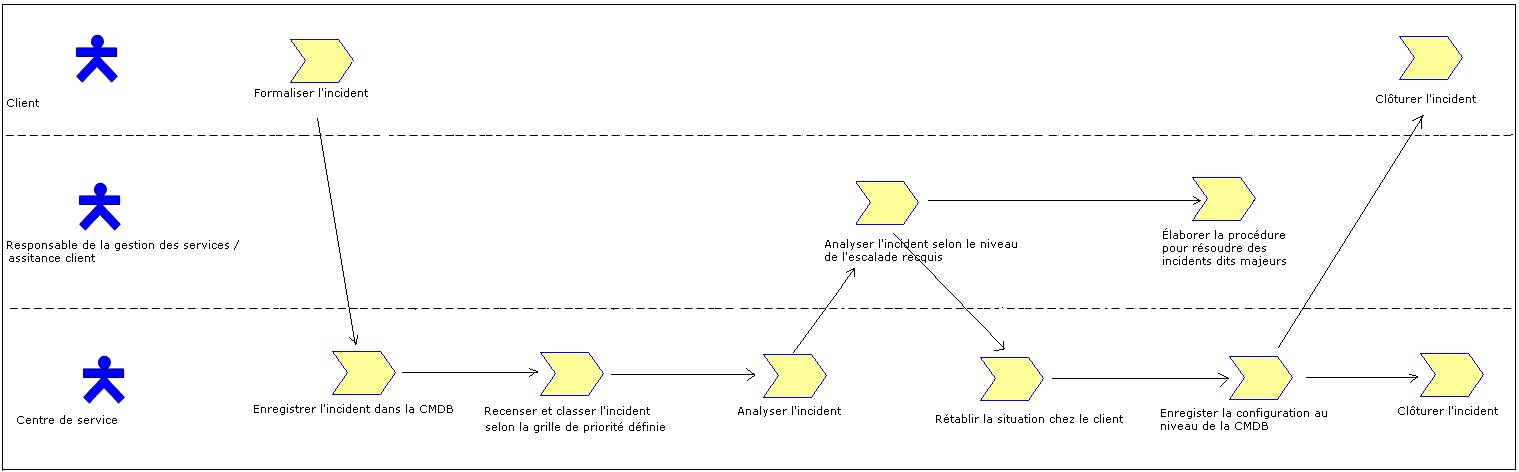 Figure 1 : Activités du processus de la gestion des incidents Activités du processus de la gestion des problèmes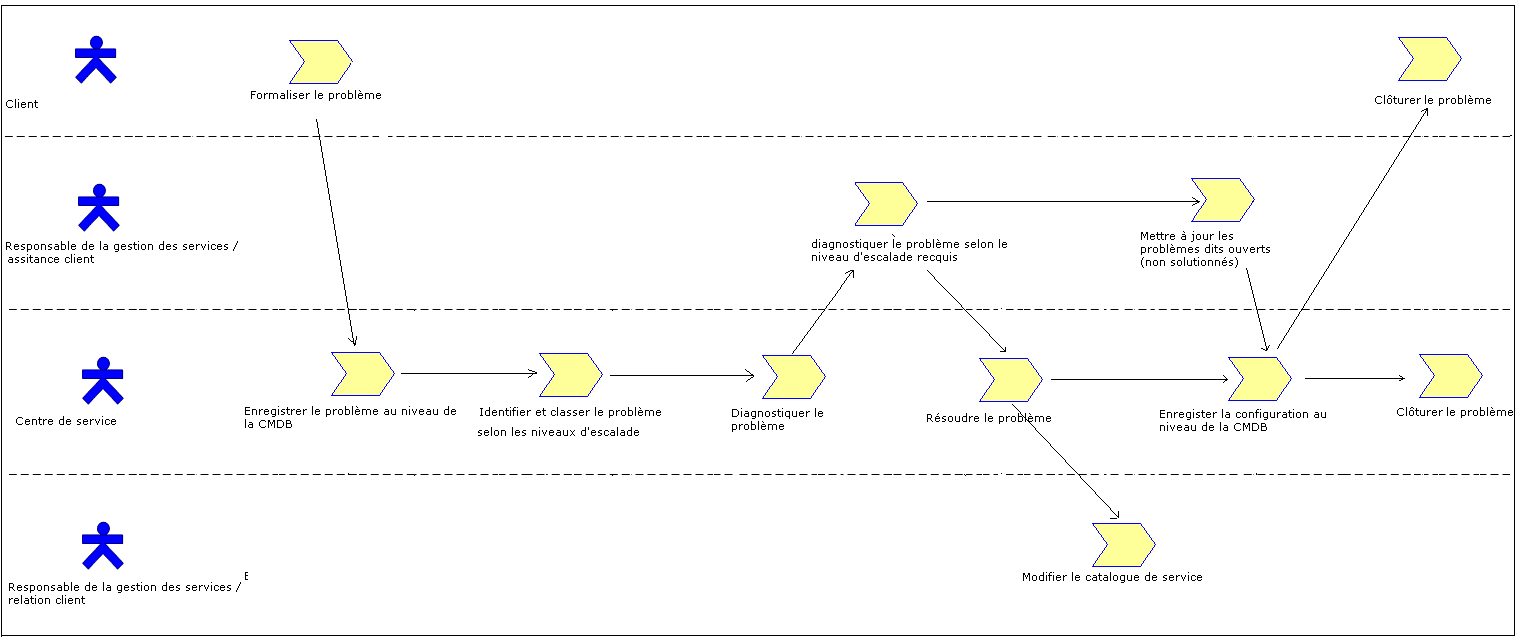 Figure 2 : Activités du processus de la gestion des problèmes    Activités du processus de la gestion de la configuration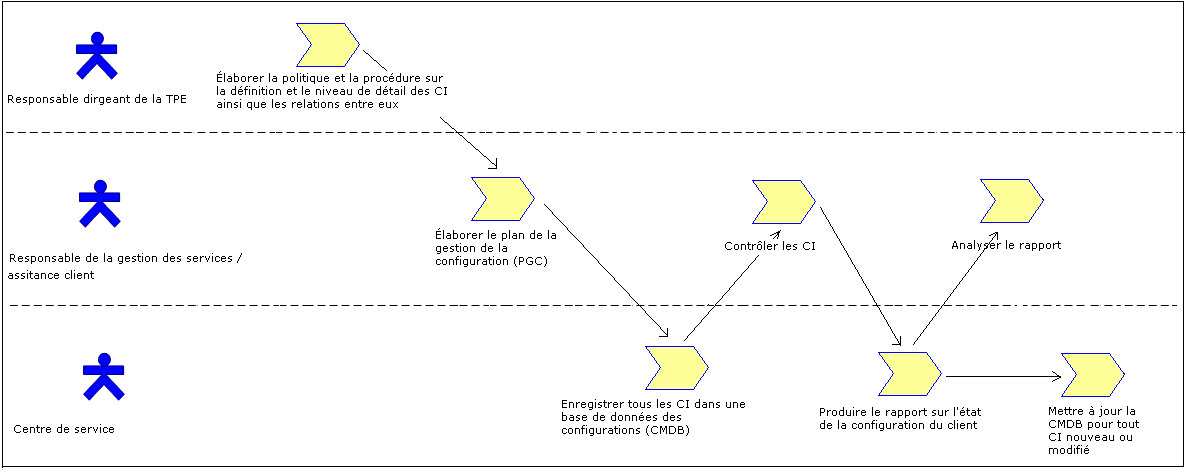 Figure 3 : Activités du processus de la gestion de la configuration    Activités du processus de la gestion des changements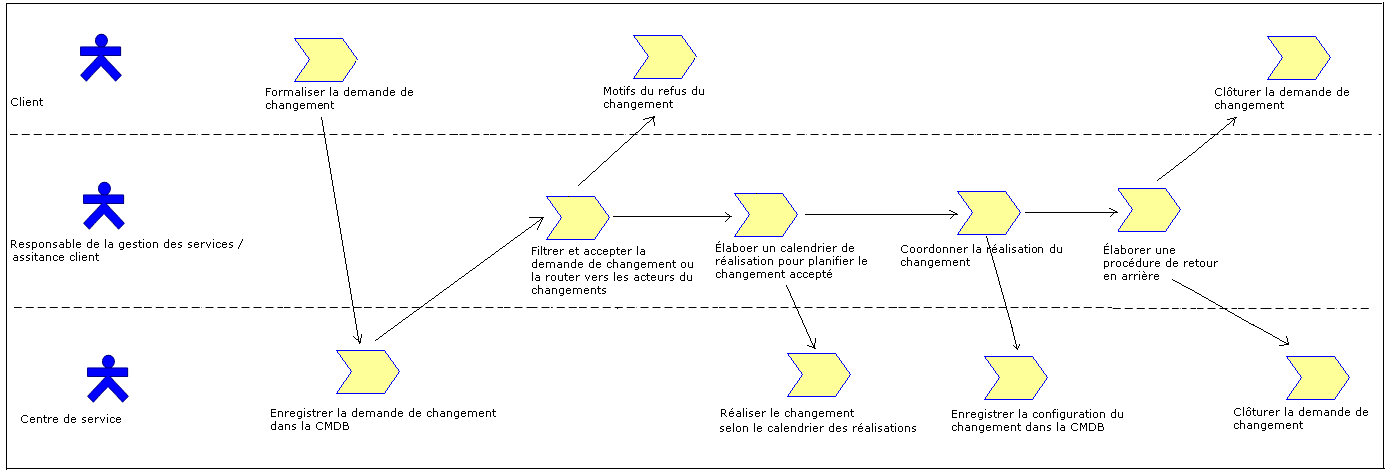 Figure 4 : Activités du processus de la gestion des changements    Activités du processus de la disponibilité et de la continuité des services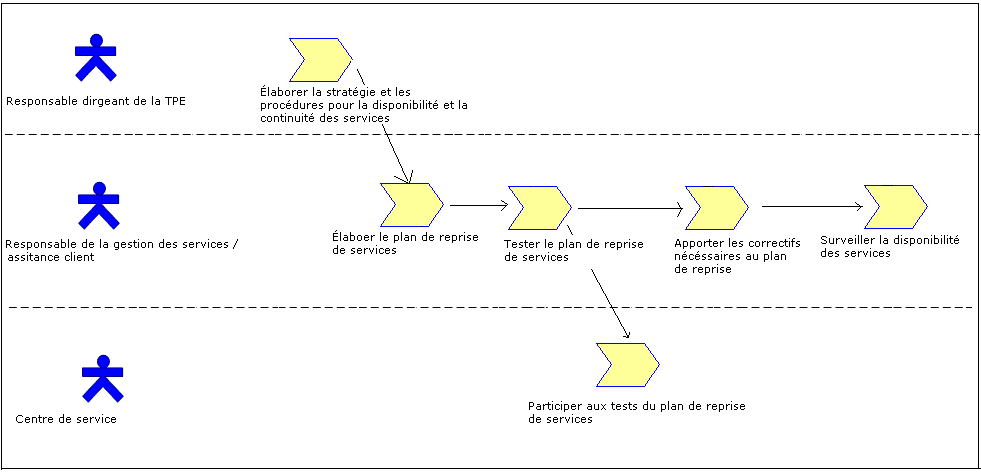 Figure 5 : Activités du processus de la gestion de la disponibilité et de la continuité des services     Activités du processus de la gestion des versions (des mises en production)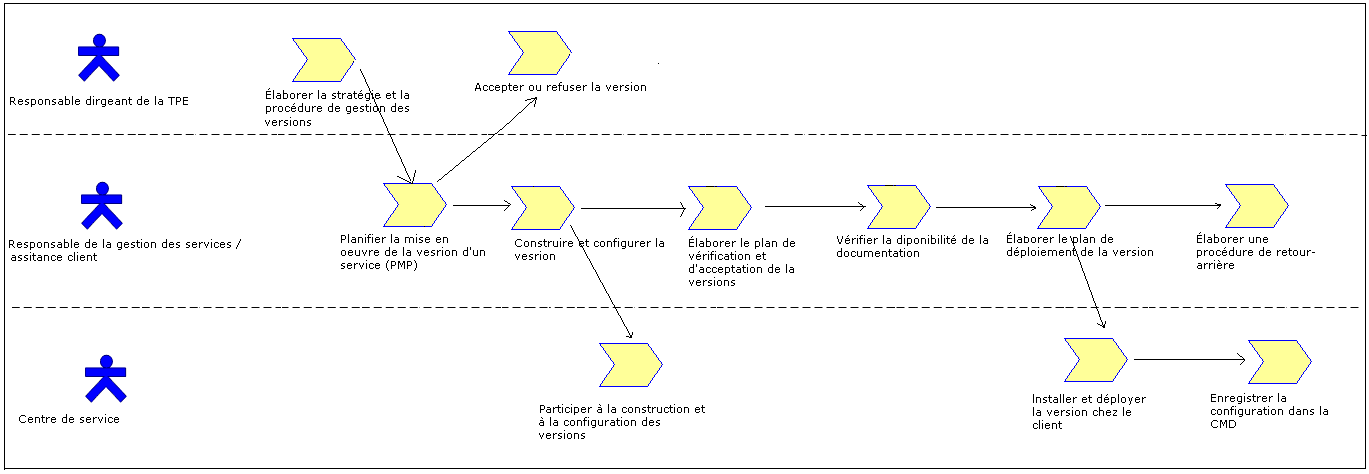 Figure 6 : Activités du processus de la gestion des versions (des mises en production)Cycles de vie des activités de l’amélioration continue des processus - PDCA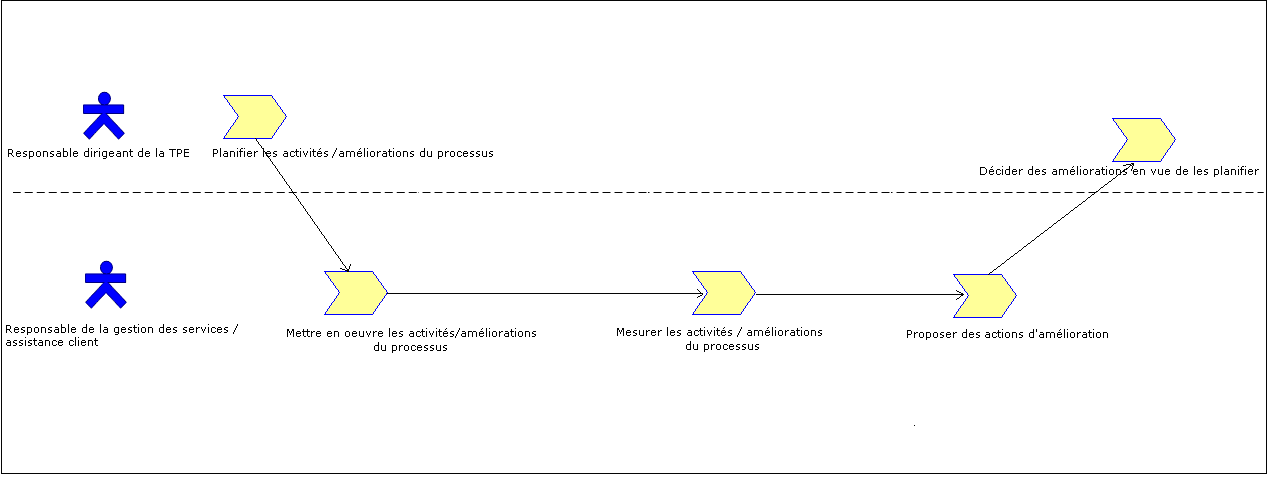 Figure 7 : Cycle de vie des activités de l’amélioration continue des processus (PDCA)   Annexe A – Gabarits de documentsGabarit de la table des matières de la politique de la gestion de la configuration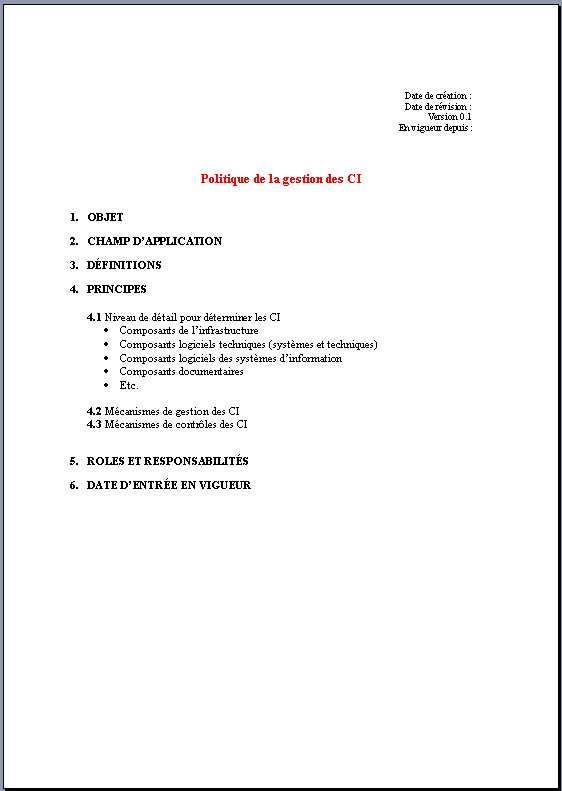 Figure 8 : Gabarit de la table des matières de la politique de la gestion de la configuration Gabarit du plan de gestion de la configuration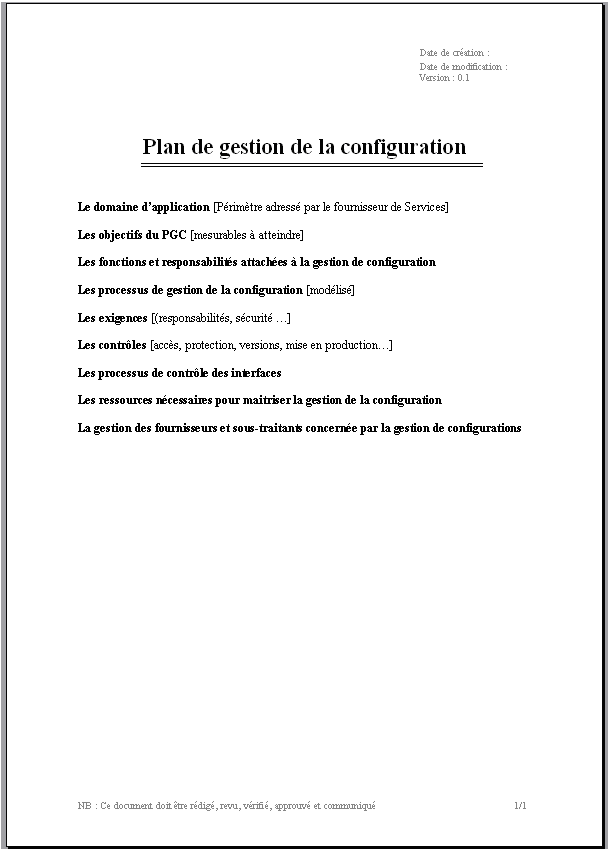 Figure 9 : Gabarit du plan de gestion de la configuration Gabarit du rapport sur l’état de configuration du client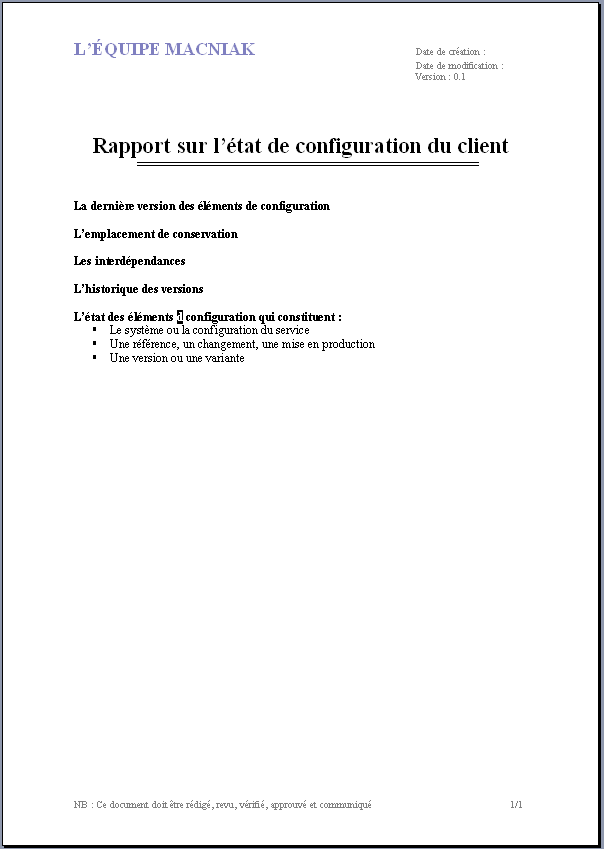 Figure 10 : Gabarit du rapport sur l’état de configuration du clientGabarit de la table des matières du calendrier de réalisation du changement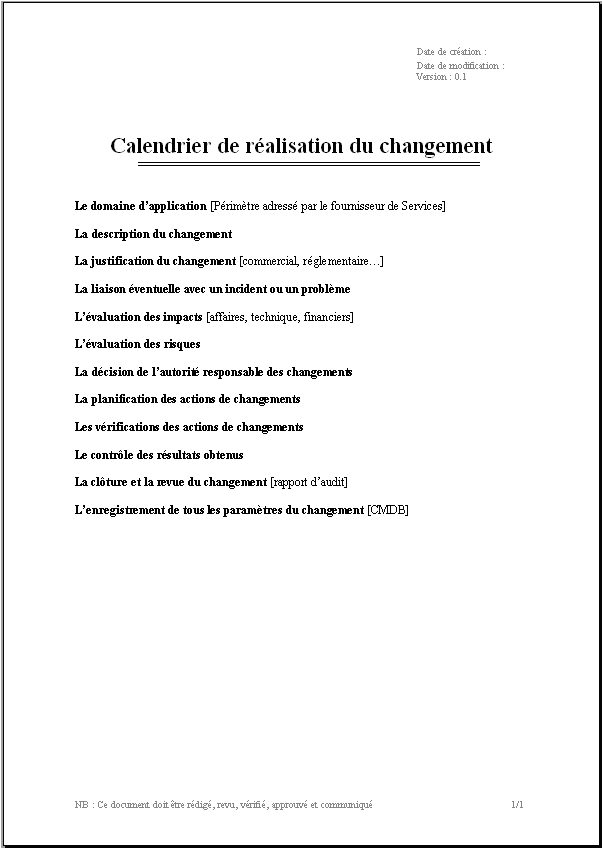 Figure 11 : Gabarit de la table des matières du calendrier de réalisation du changement Gabarit du plan de reprise (PR)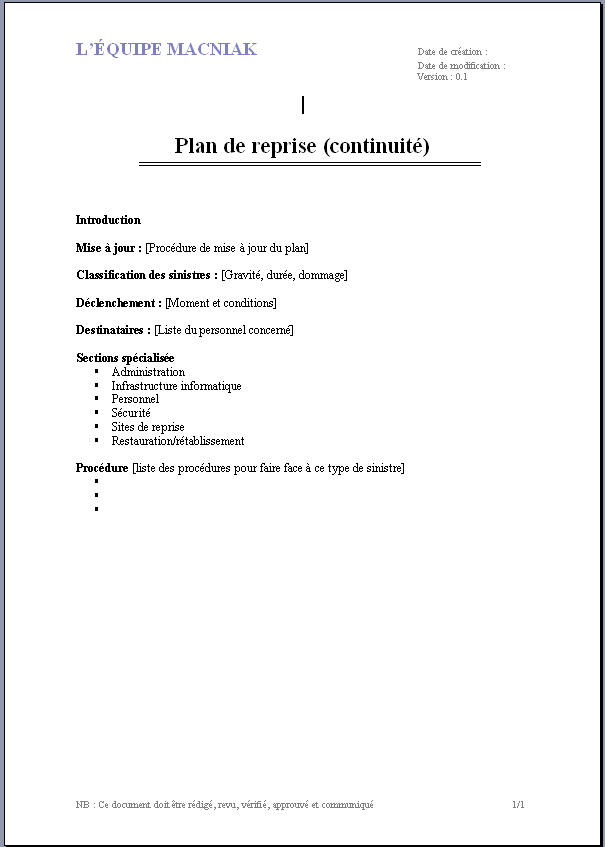 Figure 12 : Gabarit du plan de reprise (PR)Gabarit de la table des matières de la politique de la gestion des mises en production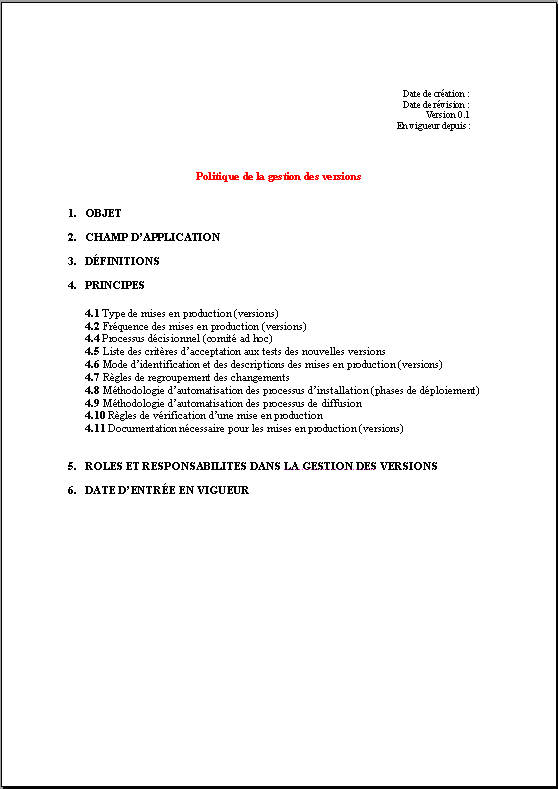 Figure 13 : Gabarit de la table des matières de la politique de la gestion des mises en productionGabarit du plan de la mise en production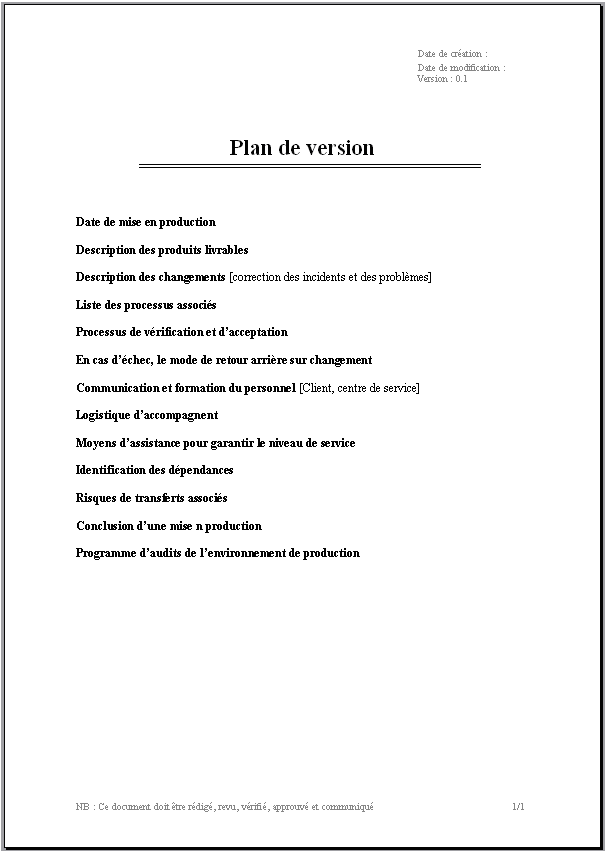 Figure 14 : Gabarit plan de la mise en productionGabarit du plan de contrôle de la mise en production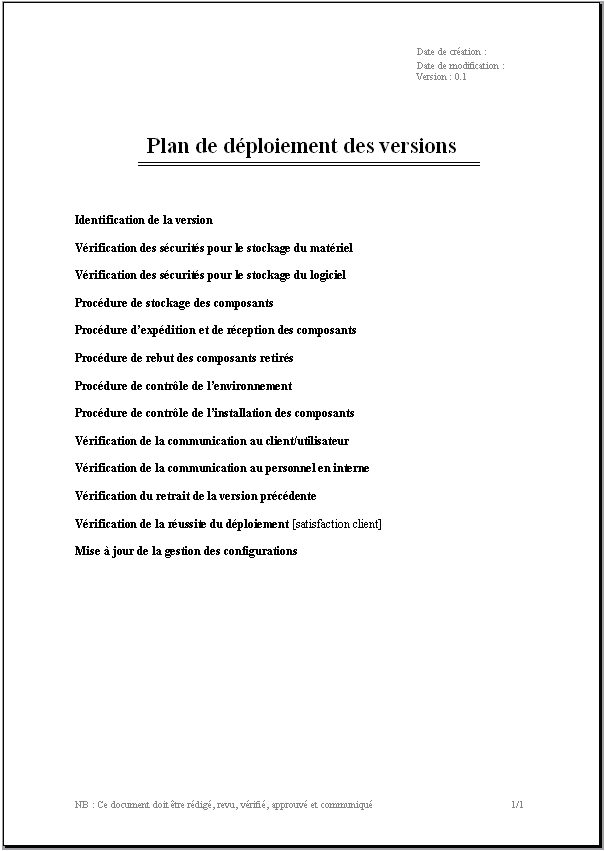 Figure 15 : Gabarit du plan de contrôle de la mise en productionPlan de déploiement des versions (des mises en production)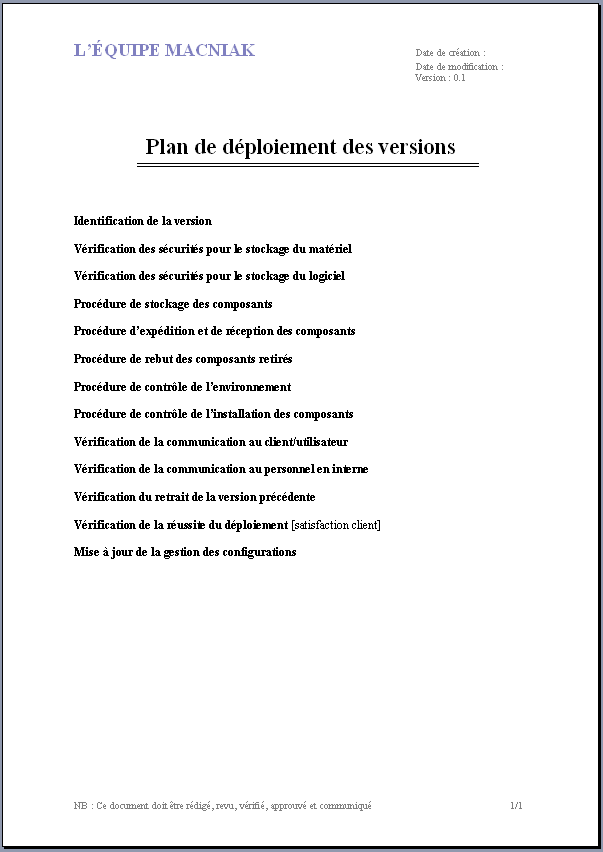 Figure 16 : Gabarit du plan de déploiement de la mise en productionAnnexe B – ExemplesExemple de grille de priorité des incidents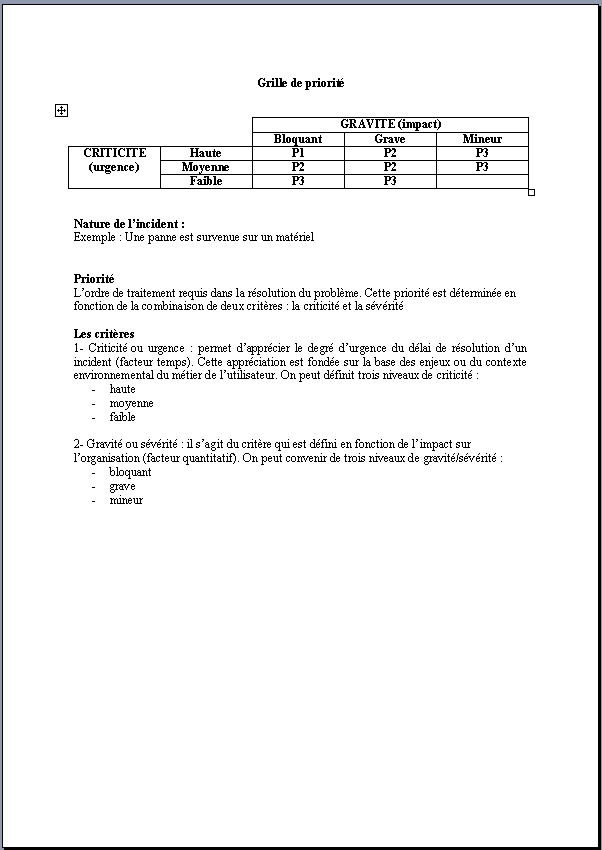 Figure 17 : Exemple de grille de priorité des incidents Exemple de niveaux d’escalades des incidents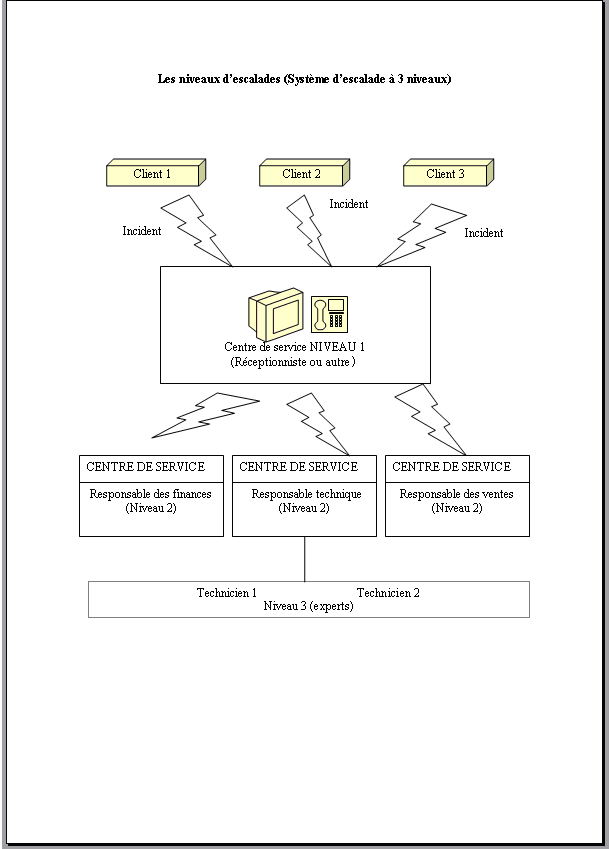 Figure 18 : Exemple de niveaux d’escalades des incidents Exemple de classification des niveaux de problèmes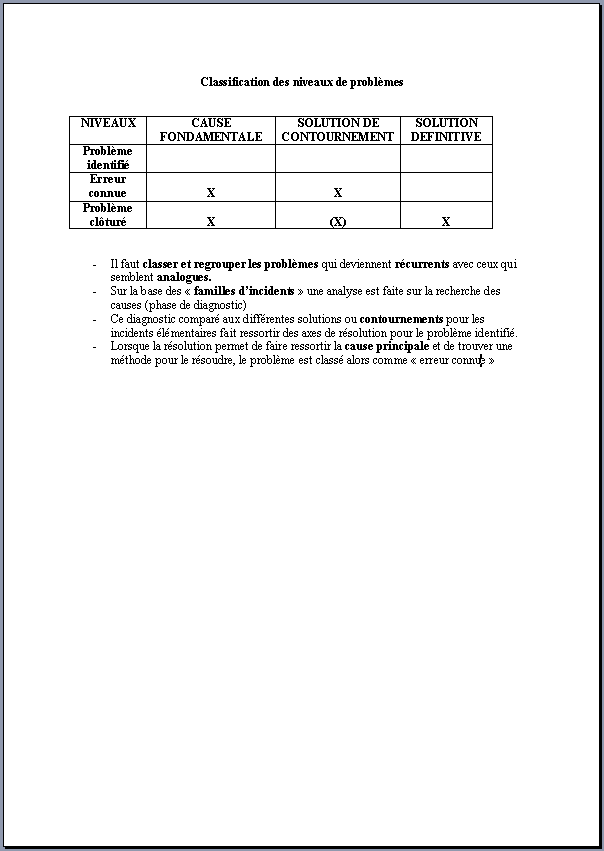 Figure 19 : Exemple de classification des niveaux de problèmes Exemple d’éléments de configuration (CI)Cette figure représente un exemple de structuration de gestion de configuration selon la base de données de gestion de la configuration - CMBD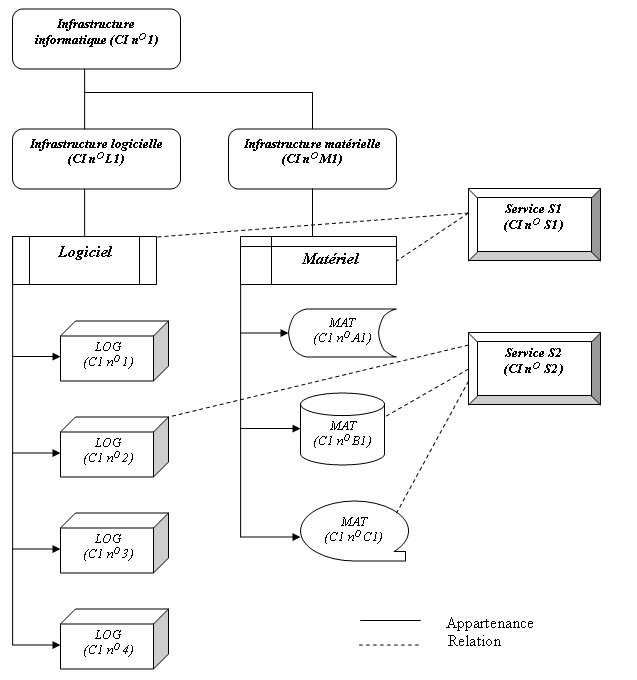 Comme exemples d’éléments de configuration (CI) prouvant être contenus dans une CMBD :Les éditions produites par les systèmes d’informations ;La documentation (spécification des besoins, rapports des tests, dossiers d’exploitation…) ; Les composantes des différents environnements ;Les copies des bibliothèques électroniques ;Les progiciels ;Les licences ;Les éléments de sécurité ;Les actifs physiques (équipements) ;La documentation relative aux services (contrat, procédures) ; Les installations d’assistance aux services (alimentation électrique)Figure 20 : Exemple d’éléments de configuration (CI) Exemple de responsabilités des acteurs du changement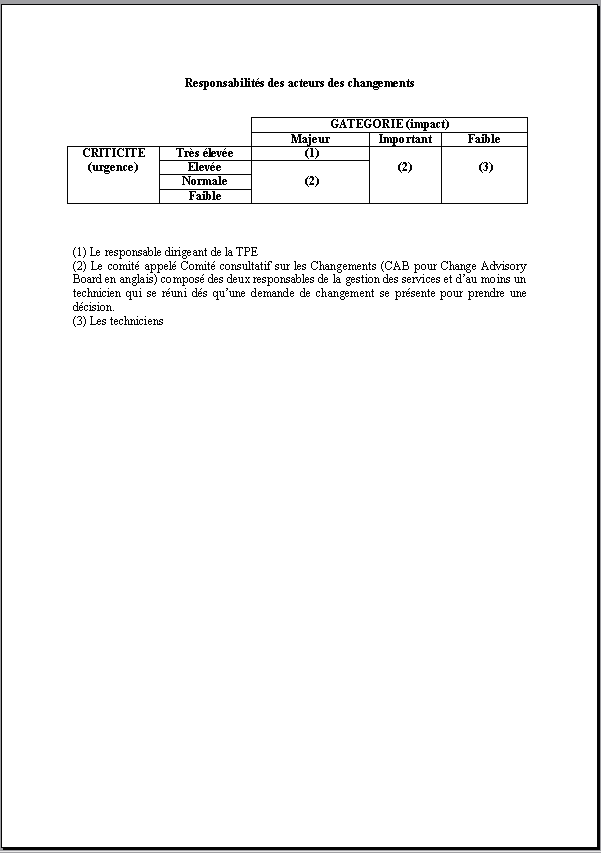 Figure 21 : Exemple de responsabilités des acteurs du changement Annexe C – Liste de vérifications des documentsAucune liste de vérification.Annexe D – Références aux normes et modèles  Cette annexe démontre la traçabilité de cette trousse de déploiement avec les normes ISO, avec la norme BS ®, avec L’ITIL Infrastructure Library version 3 (ITIL®) et avec le modèle Capability Maturity Model Integration for Services  version 1.2 (CMMI-SVC®). Remarque :Pour chacune des tâches, sa couverture est indiquée selon la convention suivante :Couverture complète = C Couverture partielle   = PAucune couverture = NCette section est fournie seulement à titre d'information Les tâches traitées dans chacun des tableaux sont uniquement celles qui présentent une couverture.Matrice de référence à la norme ISO 9000:2000Matrice de référence à la norme BS  ITIL Matrice de couvertureMatrice de référence au modèle CMMI-SVCAnnexe D – OutilsLogiciel Helpdesk en Open source avec CMDB du type GLPI /OCS : http://www.glpi-project.org/spip.php?article6Logiciel de gestion des bases de connaissances du type Wiki : http://www.xwiki.com/xwiki/bin/view/Products/DownloadRéférences bibliographiquesTableau 12 : RéférencesFormulaire d’évaluationOptionnel	Nom : 								Adresse courriel : __________________________________À envoyer par courriel à : samiakabli@hotmail.com ou Claude.Y.Laporte@etsmtl.caAuthorSamia KabliEditorsClaude Y. Laporte, École de technologie supérieure, Marc Taillefer, Secrétaire du Groupe de travail de la norme ISO/Organization, CountryÉcole de technologie supérieure (ÉTS), Date of  creationLast modification dateStatut Pilot projectVersionV 1.1TranslationTranslator:  Jocelyn Boyer WG25CAReviewer: Catherine Young WG25CADateVersionAuteurModification0.1S. KabliCreation of the document0.2S. KabliSection 3.10.3S. KabliSections 3.1.1 ; 3.1.2 ; 3.1.3 ; 3.1.4 ; 3.1.5 et 3.226/05/2000.4S. KabliSection 3.30.5S. KabliAnnexes A et D0.6S. KabliRevision of annexe A0.7S. KabliRevision of this document 0.8S. KabliAdjustment under the new template1.0S. KabliFinal version1.1S. KabliRevised Final versionAbre./Acro.DefinitionDPDeployment Package - a set of artefacts developed to facilitate the implementation of a set of practices, of the selected framework, in a Very Small Entity.VSE Very Small Entity – an enterprise, organization, department or project having up to 25 people.PDCA ou PFVAPlan—Do—Check—Act TPOTrès petite organisation – An enterprise, department or project of 25 or less. (This is the French acronyms for VSE).ITSMSAn IT System Management Service – – A management system services in information technologyISOInternational Organization for Standardization – An international standards body.CEIInternational Electrotechnical Commission / Commission électrotechnique internationale - An international standards organization in charge of the fields of electricity, electronics and related technologies.ITILInformation Technology Infrastructure Library – A framework of best practices in IT Service Management. CMMI-SVCCapability Maturity Model Integration for Services – A framework of best practices for evaluating and improving services. Tâches RôlesITSM-RES.1.1.1 Formalisation des composants de la gestion des incidentsD, RGS/AC, CSTâches RôlesITSM-RES.2.1.1 Formalisation des composants de la gestion des problèmesD,   RGS/AC, CSTâches RôlesITSM-CON.1.1.1 Formalisation des composants de la gestion de la configurationD,   RGS/AC,  CSTâches RôlesITSM-CON.2.1.1 Formalisation des composants de la gestion de changementD, RGS/AC, CSTâches RôlesITSM-SDE.3.1.1 Formalisation de composants de la gestion de la continuitéD, RGS/AC, CLTâches RôlesITSM-SDE.3.2.1 Formalisation de composants de la gestion de la disponibilitéD, RGS/AC,CLTâches RôlesITSM-SDE1.1.1 Formalisation des composants de la mise en productionD, RGS Nom de la tâcheNom de la tâcheObjectifs :Selon la norme ISO/CEI , l’objectif de la gestion d’un incident est de rétablir dés que possible le service validé avec le client ou répondre à des demandes de service via le centre de service.Le but de cette tâche est la restauration d’un service nominal, dans les meilleurs délais possibles, et non la détermination de la cause.Justifications :Ce processus permet de faire la distinction entre tous les événements parvenant d’un client au niveau du centre de service pour identifier : Ceux relatifs à une demande de service (demande d’information, d’amélioration…)Ceux relatifs à un dysfonctionnement constaté par ce client considéré, de prime abord, comme un incident.L’étude de la nature de cet incident permet de faire sortir le client d’une situation anormale.    Rôles :D - Dirigeant de la TPORôles :RGS/AC - Responsable de la gestion des services/assistance clientRôles :CS - Centre de services Artefacts :Événement type IncidentArtefacts :Grille de prioritéArtefacts :Procédure de traitement des incidentsArtefacts :Procédure de traitement des incidents majeursArtefacts :Niveaux d’escaladeArtefacts :Support du centre de services Étapes :1. Définir la grille de priorité des incidentsÉtapes :2. Recenser et classer tous les incidentsÉtapes :3. Définir les niveaux d’escaladeÉtapes :4. Établir et maintenir à jour une procédure de traitement des incidents  Étapes :5. Établir et maintenir à jour une procédure de traitement des incidents dits majeursDescription des étapes :Étape 1- Définir la grille de priorité des incidentsLe responsable de la gestion des services/assistance client doit définir en fonction du contexte de  une grille de priorité permettant, en fonction du degré d’urgence et de l’impact de l’incident, de le traiter par l’intervenant approprié. (Voir exemple de grille de priorité en annexe B).Étape 2- Recenser et classer tous les incidentsAu préalable du traitement des incidents, il faut procéder à un recensement et une classification des types d’incidents auxquels peut faire face  relativement aux services déjà fournis à leurs clients selon la grille de priorité définis par rapport Étape 3- Définir les niveaux d’escalade des incidentsEn fonction des type d’incidents auxquels fait face  et la compétence des intervenants dans la résolution des incidents, le RGS/AC doit définir les différents escalade de traitement des incidents. (Voir un exemple de niveaux d’escalade en annexe B).Étape 4- Établir et maintenir à jour une procédure de traitement des incidents  La définition et la formalisation d’une procédure claire de traitement complet des incidents doit réalisée par le RGS/AS pour :La détection et l’enregistrement de l’incident par le centre de service via son support. (voir exemple d’une CMDB en annexe B)La prise en compte et la classification de l’incidentL’analyse de l’incident La résolution et le rétablissement de la situation selon les niveaux d’escalade dans la gestion des incidents La clôture de l’incidentNote :Le support du Helpdesk est un choix de , elle peut choisir un support automatisé du type helpdesk avec CMDB. Étape 5- Établir et maintenir à jour une procédure de traitement des incidents dits majeurs Les incidents dits majeurs doivent être traités de manière assez différente, ce qui implique la définition et la formalisation d’une procédure particulière pour la gestion de ce type d’incidents. Note : La mise en œuvre de la gestion des problèmes/incidents doit être interfacée avec  de la gestion des changements, car tout incident mi en œuvre implique un changement.Nom de la tâcheNom de la tâcheObjectifs :L’objectif de cette tâche selon la norme ISO/CEI  consiste à limiter au maximum les interruptions de service du client par l’identification proactives de le cause des incidents et par la gestion des problèmes jusqu’à leur clôture.  Justifications :Un incident qui reste sans solution devient un problème.La détection des causes des incidents va servir de base pour entreprendre des actions proactives pour neutraliser ces incidents et ces problèmes avant leur apparition et les réduire. Rôles :D - Dirigeant de la TPORôles :RGS/AC - Responsable de la gestion des services/assistance clientRôles :CS - Centre de services Artefacts :Événement type ProblèmeArtefacts :Procédure de traitement des problèmesArtefacts :Niveaux d’escalade des problèmesArtefacts :Support du centre de services (type helpdesk avec CMDB)Artefacts :Tableau de classification des niveaux de problèmesÉtapes :1. Identifier et classer les problèmes Étapes :2. Élaborer et maintenir à jour la procédure de traitement des problèmesÉtapes :3. Procéder à une analyse des tendancesDescription :Étape 1- Identifier et classer les problèmesL’identification et la classification doit doivent réalisées au préalable par le RGS/SC de tous les problèmes existants gérés par  en les positionnant selon les niveaux de problèmes de contexte de  (voir exemple de niveaux de problèmes en annexe B) en vue les diagnostiquer convenablement.Étape 2- Définir les niveaux d’escalade des problèmesEn fonction des niveaux des problèmes gérés par  et la compétence des intervenants dans la résolution des problèmes, le RGS/AC doit définir les différentes escalades de traitement des incidents.Étape 3- Élaborer et maintenir à jour la procédure de traitement des problèmesLe RGS/SC doit définir et formaliser une procédure claire qui pour le traitement complet des problèmes en procédant à :L’enregistrement et la classification des problèmes par le biais du centre de service selon le support utilisé.La mise à jour des problèmes dits ouverts (non solutionnés)La résolutionLa clôture des problèmesÉtape 4- Procéder à une analyse des tendancesCette analyse des tendances consiste à procéder à une revue préventive des services, qui doit être initiée et suivie par le RGS/AC de façon régulière, en vue pour limiter les problèmes.Note : La mise en œuvre de la gestion des problèmes/incidents doit être interfacée avec  de la gestion des changements, car tout incident mi en œuvre implique un changement.Nom de la tâcheNom de la tâcheObjectifs :Selon la norme ISO/CEI , cette tâche consiste à définir, identifier et contrôler les composants des Services et des infrastructures, et maintenir l'intégrité des informations de configuration.Justifications :À travers ce processus, il convient via un catalogue des composants actifs (éléments de configuration CI), qui interviennent dans la production d’un service, d’alimenter la gestion des changements pour dans l’optique de maitriser l’impact d’une demande de changement sur les configurations du service et de l’infrastructure déployée chez le client.Rôles :D - Dirigeant de la TPORôles :RGS/AC - Responsable de la gestion des services/assistance clientRôles :CS - Centre de services Artefacts :Catalogue des éléments de configuration (CI)Artefacts :Politique de la gestion de configurationsArtefacts :Procédure de la gestion des configurationsArtefacts :Plan de gestion de configuration (PGC)Artefacts :Base de données de configurations (CMDB)Étapes :1. Élaborer et maintenir à jour la politique de la gestion des éléments de configurationÉtapes :2. Établir un plan de la configuration (PCG)Étapes :3. Enregistrer tous les éléments de configuration (CI) existants et futursÉtapes :4. Contrôler tous les éléments de configuration (CI)Étapes :5. Produire des rapports sur l’état de configuration du clientDescription des étapes :Étape 1- Élaborer et maintenir à jour la politique de la gestion des éléments de configuration Le dirigeant de  doit définir, maintenir et diffuser une politique claire permettant de spécifier :les mécanismes de gestion des éléments de configuration (CI), la description unique fonctionnelle et physique de chacun de leurs composants dans un catalogue des éléments de configurations (CI),le niveau de détail requis les rôles et responsabilités requis. (Voir table des matières de la politique de la gestion des configurations en annexe A et exemple de CI et6 de CMBD en annexe B)Étape 2- Établir un plan de la configuration (PCG)À chaque demande de changement du service, il convient d’élaborer par le responsable de la gestion des services/assistance d’un plan de gestion de la configuration (PCG) par le client et le mettre à jour en vue d’assurer le contrôle d’intégrité des éléments de configuration et autoriser la mise en œuvre des changements. (voir gabarit du plan de gestion de la configuration (PGC) en annexe A) Étape 3 – Enregistrer tous les éléments de configuration (CI) existants et futurs Conformément au contenu de la politique de la gestion des CI, tous ces éléments de configurations doivent être enregistrés dans une base de données de configurations (CMDB).  en vue de leur gestion (voir gabarit d’un exemple de structure d’une CMBD)Étape 4 – Contrôler tous les éléments de configuration (CI) Le RGS/AC doit contrôler tous les éléments de configurations identifiés, acceptés et enregistrés au niveau de  en vue d’en garantir son intégrité et sa justesse. Étape 5 – Produire des rapports sur l’état de configuration du client À intervalle régulier, il faut assurer la production de rapports sur l’état de la configuration du client qui fournit des informations sur les éléments de configuration des services fournis au client afin de permettre la disponibilité de la traçabilité des différents états passés. (voir Gabarit d’un rapport CI/client en annexe A)Note : La mise en œuvre de la gestion des changements et  de la gestion des configurations nécessitent une approche intégrée dan leur implémentation. Les deux tâches sont fortement interfacées et corrélées. Nom de la tâcheNom de la tâcheObjectifs :L’objectif de cette tâche selon la norme ISO/CEI 2000 est de s’assurer que les changements demandés lors de l’exploitation d’un service sont évalués, approuvés, implémentés et revus d'une façon maitrisée.Justifications :Il faut vérifier, évaluer et approuver tout changement ou modification du service, sollicité en cours de son exploitation, en vue de décider de sa mise en œuvre. Dans le cas contraire, un changement peut occasionner des risques de dégradation ou de rupture de ce service affectant ainsi la qualité du fournisseur du service.Rôles :D - Dirigeant de la TPORôles :RGS/AC - Responsable de la gestion des services/assistance clientRôles :CS - Centre de services Artefacts :Procédure de traitement du changementArtefacts :Demande de changementArtefacts :Responsabilité des acteurs des changementsArtefacts :Calendrier de mise en œuvre du changementÉtapes :1. Définir les responsabilités des acteurs des changementsÉtapes :2. Élaborer et maintenir à jour une procédure de traitement du changementDescription des étapes :Étapes 1- Définir les responsabilités des acteurs des changements Le dirigeant de  doit définir les acteurs responsables du changement en fonction de sa gravité et de son impact. (voir exemple de responsabilité des acteurs des changements en annexe B).Étape 2- Élaborer et maintenir à jour une procédure de traitement du changementLe RGS/AC doit définir et maintenir une procédure claire de traitement du changement permettant :L’enregistrement des demandent de changement du client dans une CMBD.Le filtrage et l’acceptation par la classification de toute demande de changement formulée par le client selon son urgence et son impact sur le service en cours d’exploitation en vue de son analyse par l’acteur du changement approprié.La planification et la maitrise du changement en décrivant tous les aspects qui le couvrent (périmètre, impact, risque, actions…) selon un calendrier de mise en œuvre (voir gabarit d’un calendrier de réalisation du changement en annexe A).La coordination de la réalisation du changement en fonction du calendrier fixé (construction, tests et mise en œuvre du changement).Les enregistrements du changement mis en œuvre dans    La possibilité d’un retour en arrière après une mise en œuvre du changement.  La clôture de la demande de changement.Note : La mise en œuvre de la gestion des changements et de la gestion des configurations nécessitent une approche intégrée dan leur implémentation. Les deux tâches sont fortement interfacées et corrélées. Nom de la tâcheNom de la tâcheObjectifs :Selon la norme ISO/CEI , cette tâche permet de s'assurer que les engagements pris avec le client pour un service donné, en terme de continuité peuvent être atteints à tous les instants.Justifications :Cette tâche aide à se prémunir contre les principales ruptures de services, défaillances de services et sinistres éventuel impactant ainsi l’image et la qualité du fournisseur de service.  Rôles :CL - clientRôles :D - Dirigeant de la TPORôles :RGS/CA - Responsable de la gestion des services/assistance clientArtefacts :Procédure de continuité et de disponibilité des servicesArtefacts :Plan de reprise (PR)Étapes :1. Élaborer et maintenir à jour les plans de reprises de services (PR)Étapes :2. Tester les plans de reprises de services (PR)Étapes :3. Apporter les correctifs aux plans de reprises de services (PR)Description des étapes :Étape 1- Élaborer et maintenir à jour les plans de reprises de services (PR)Le plan de reprise doit constituer une stratégie en prévision de rupture du service (sinistre) ou de fonctionnement dégradé (défaillance d’un composant). Il doit définir les démarches de reprise après un événement de rupture ou de fonctionnement dégradé, les ressources matérielles et les intervenants concernés pour la continuité des services. (voir gabarit du plan de reprise (PR) en annexe A)Étape 2- Tester les plans de reprises de services (PR)Il convient de tester les plans de reprise régulièrement en vue de valider leur contenu et les résultats obtenus. Le but est de s’assurer que le délai convenu avec le client pour la reprise est le plus court possible et que la reprise effective est réalisée en dessous de ce temps.Étape 3- Apporter les correctifs aux plans de reprises de services (PR)Il convient aussi d’y apporter des correctifs au vu des tests obtenus de ces plans de reprise et de leur analyse et de s’assurer de la durée de reprise convenue avec le client.Nom de la tâcheNom de la tâcheObjectifs :Selon la norme ISO/CEI , cette tâche permet de s'assurer que les engagements pris avec le client pour un service donné, en terme de disponibilité, peuvent être atteints à tous les instants.Justifications :Satisfaire aux exigences de disponibilité relève d'un équilibre entre coûts et qualité. Il convient à  de s’assurer de garantir au client, relativement au niveau d’engagement conclu avec lui, la haute disponibilité de service, l’exploitation continu du service et la disponibilité continue du service.Rôles :CL - Client Rôles :D - Dirigeant de la TPORôles :RGS/CA - Responsable de la gestion des services/assistance clientArtefacts :Contrat de niveau d’engagement client () Artefacts :Contrat fournisseurs-tiers (UC)Artefacts :Temps de disponibilitéArtefacts :Stratégie de maintenance planifiéeArtefacts :Horaire de maintenance planifiéÉtapes :1. Gérer un temps de disponibilité planifiéÉtapes :2. Surveillant la disponibilité des servicesDescription des étapes :Étape 1 – Gérer un temps de disponibilité planifiéLa gestion et la planification du temps de disponibilité consistent à :Identifier tous les composants qui doivent faire l'objet d'une stratégie de maintenance planifiée qui doit être doit convenue avec le client, y compris les horaires, dans son  et les dans les UC.Définir le temps d'indisponibilité et définir si le composant (CI) peut-être remplacé afin de minimiser l'impact sur le client.Programmer les maintenances pendant les périodes ayant les moins d'impacts Étape 2 - Surveillant la disponibilité des servicesAfin de minimiser l’impact d’une indisponibilité du service au client, il convient de bien documenter le contexte de la fourniture de service dans le  et de convenir du temps de disponibilité de ce service avec le client. Il s’agit ensuite de surveiller la disponibilité du service en enregistrant les niveaux de disponibilité mesurés, en comparant les niveaux obtenus par rapport aux niveaux définis dans le  et en corrigeant toute non-conformité détectée relative à la disponibilité du service.Nom de la tâcheNom de la tâcheObjectifs :L’objectif selon la norme ISO/IEC , l’objectif de cette tâche est de fournir, diffuser et surveiller un ou plusieurs changements dans une version donnée sur l'environnement de développement.Justifications :La mise en production implique un changement qui doit être maitrisé. Il est important de procéder à une série de tests concernant un nouveau composant ou un composant modifié afin d’en garantir sa sécurité lors de son déploiement dans l’environnement de développement.RôlesD - Dirigeant de la TPORôlesRGS/CA - Responsable de la gestion des services/assistance clientArtefacts :Demande de changementArtefacts :Politique de la mise en productionArtefacts :Plan de mise en production (PMP)Artefacts :Plan de contrôle des mises en production (PCMP)Artefacts :Plan de déploiement des mises en production (PDMP)Étapes :1. Définir et maintenir à jour la politique de la gestion de la mise en productionÉtapes :2. Planifier la mise en œuvre de la mise en productionÉtapes :3. Construire et configurer la mise en productionÉtapes :4. Vérifier et accepter la mise en productionÉtapes :5. Vérifier et accepter la mise en productionÉtapes :6. Déployer, distribuer et installer la mise en productionDescription des étapes :Étape 1 – Définir et maintenir à jour la politique de la gestion de la mise en productionIl convient de définition la stratégie de la mise en production, en fonction du contexte d’affaire de , en spécifiant la procédure de la gestion de tous les aspects relatifs aux spécificités du service ainsi que les rôles et les responsabilités dans le processus de mises en production. (voir gabarit de la table des matières de la politique de mise en production en annexe A).Étape 2 – Planifier la mise en œuvre de la mise en productionLe RGS/AC doit planifier la mise en œuvre d’une version du service suite à la demande de changement du client selon un plan de mise en production qui doit être approuvé.  (voir gabarit du plan de mise en production (PMP) en annexe A)Étape 3 – Construire et configurer la mise en productionUne fois le plan de mise en production approuvé, le RGS/AC doit construire et configurer la mise en production en s’assurant, lors de son déploiement, du maintien de l’intégrité du système d’information du client.Étape 4 – Vérifier et accepter la mise en productionIl convient de vérifier et d’accepter la mise en production pour garantir la conformité des exigences du client. Ces vérifications doivent être transcrites dans un plan de mises en production (voir gabarit du plan de contrôle des mises en production (PCMP) en annexe A)Étape 5 – Vérifier et accepter la mise en productionIl convient de vérifier disponibilité de la documentation suite à la fin la vérification et l’acceptation de la mise en production relative aux procédures d’installation, documentation d’assistance, guides utilisateurs, plans de sécurité, support de formations, composants de la configuration de référence.  Étape 6 – Déployer, distribuer et installer la mise en productionIl faut déployer, distribuer et installer le contenu du plan des mises en production. La maitrise de ce déploiement doit être spécifiée dans un plan de déploiement des mises en production (voir gabarit du plan de déploiement des mises en production (PDMP) en annexe A).  Note :La gestion des mises en production doit être interfacée avec la gestion des changements et  des configurations.RôleAbréviationCompétence1.Centre de service CSIl s’agit d’une entité organisationnelle (une fonction) qui a pour objectif de fournir une interface initiale et unique entre les utilisateurs des services (clients) et  2.ClientsCLDestinataire de la fourniture du service selon l’expression de ses besoins et sa commande auprès de l’organisation.3.Dirigeant de  DLe directeur général entrepreneur en tant que dirigeant doit définir la stratégie et les objectifs mesurables de son affaire de son organisation et les aligner avec ceux de la gestion des services en TI.4.Fournisseur tiers FTUn organisme ou une personne à qui  confie une partie ou la totalité du service qu’elle offre à son client.5.Responsable de la gestion des services/assistance clientRGS/ACPersonne responsable de la gestion à vocation plus technique sous la hiérarchie directe du dirigeant de  Il est aussi désigné comme responsable du changement.Et comme responsable de la gestion des incidents majeurs.6.Responsable de la gestion des services/relation clientRGS/RCPersonne responsable de la gestion à vocation commerciale sous la hiérarchie directe dirigeant de  ArtefactsDéfinitionProcédure de traitement des incidentsUn document (logigramme) qui permet de décrire la méthode de résolution des incidents exprimés par les clients de la TPO.Procédure de traitement des incidents majeursUn document (logigramme) qui permet de décrire la méthode de résolution des incidents spécifiques à caractère urgent.Procédure de traitement des problèmesUn document (logigramme) qui permet de décrire la méthode de résolution des problèmes survenus chez les clients de la TPO.Politique de la gestion de configurationsUn énoncé général émanant de haute direction de  qui permet à l’organisation de décrire toute la stratégie relative à la gestion des éléments de ses composants de configuration ainsi que leur niveau de détail.Procédure de la gestion des configurationsUn document (logigramme) qui permet de décrire la méthode de gestion des éléments de configuration relatifs aux services fournis aux clients.Catalogue des éléments de configuration (CI)Document présentant la liste de tous les éléments de configuration de l’organisation. Plan de gestion de configuration (PGC)Un document qui permet de spécifier tous les CI suite à un changement.Rapport sur l’état de configuration/client Ce rapport permet de donner les informations sur l’état actuel et sur l’historique des changements subis par les éléments de configurations (CI). Il permet de rendre disponible la traçabilité des différents états passés. Procédure de traitement du changementUn document (logigramme) qui permet de décrire la prise en charge des demandes de changement sur les services fournis.Calendrier de réalisation du changementDocument spécifiant les échéanciers et les jalons de mise en œuvre les changementsProcédure de continuité et de disponibilité des servicesUn document (logigramme) qui permet de décrire la prise en charge de la continuité adjacente aux ruptures de service et aux fonctionnements dégradés.Plan de reprise (PR)Document spécifiant les composants permettant la reprise de service (matériel, humain…) et la démarche de la reprise,Politique de la mise en productionUn énoncé général émanant de haute responsabilité de  qui permet à l’organisation de décrire toute la stratégie relative à gestion des mises en production (versions).Plan de mise en production (PMP)Un document décrivant les composants de la mise en production Plan de contrôle des mises en production (PCMP)Un document décrivant la liste de vérification à faire lors du déploiement de la mise en productionPlan de déploiement des mises en production (PDMP)Un document décrivant la liste de vérification à faire lors du déploiement de la mise en productionTitre de l’activitéCouvertureC/P/NObjectifs / Pratiques de ISO 9000CommentairesITSM-RES.1.1 Définition de la gestion des incidentsNITSM-RES.2.1Définition de la gestion des problèmesNITSM-CON.1.1 Définition de la gestion de la configurationNITSM-CON.2.1 Définition de la gestion du changementNITSM-SDE.3.1 Définition de la gestion de la continuité des servicesNITSM-SDE.3.2 Définition de la gestion de la disponibilité des servicesNITSM-RLS.1.1 Définition de la mise en production  NTitre de l’activitéCouvertureC/P/NObjectifs / Pratiques de BS CommentairesITSM-RES.1.1 Définition de la gestion des incidentsCDéfinir et gérer les incidentsCette activité est réalisée par le processus 8.1 «Gestion des incidents» de la norme BS .ITSM-RES.2.1Définition de la gestion des problèmesCDéfinir et gérer les problèmesCette activité est réalisée par le processus 8.2 «Gestion des problèmes» de la norme BS .ITSM-CON.1.1 Définition de la gestion de la configurationCDéfinir et gérer les configurationsCette activité est réalisée par le processus 9.1 «Gestion des configurations» de la norme BS .ITSM-CON.2.1 Définition de la gestion du changementCDéfinir et gérer les changementsCette activité est réalisée par le processus 9.2 «Gestion des changements » de la norme BS .ITSM-SDE.3.1 Définition de la gestion de la continuité des servicesDéfinir et gérer la continuitéCette activité est réalisée par le processus 6.3 «Gestion de la disponibilité et de la continuité des sévices» de la norme BS .ITSM-SDE.3.2 Définition de la gestion de la disponibilité des servicesDéfinir et gérer la disponibilitéCette activité est réalisée par le processus 6.3 «Gestion de la disponibilité et de la continuité des sévices» de la norme BS .ITSM-RLS.1.1 Définition de la mise en production  Définir et gérer la mise en productionCette activité est réalisée par le processus 6.3 «Gestion de la mise en production» de la norme BS .Titre de l’activitéCouvertureC/PObjectifs / Pratiques de L’ITIL V.3CommentairesITSM-RES.1.1 Définition de la gestion des incidentsCDéfinir et gérer les incidentsCette activité est réalisée par trois processus ITIL V3 :- Gestion des incidents- Centre de service- Demande d’exécutionITSM-RES.2.1Définition de la gestion des problèmesCDéfinir et gérer les problèmesCette activité est réalisée par le processus ITIL V3 :- Gestion des problèmesITSM-CON.1.1 Définition de la gestion de la configurationCDéfinir et gérer les configurationsCette activité est réalisée par le processus ITIL V3 :- Gestion des actifs et des configurationsITSM-CON.2.1 Définition de la gestion du changementCDéfinir et gérer les changementsCette activité est réalisée par les processus ITIL V3 :- Gestion des changements- Planification et support de la transition- Test et validation des services- Évaluation ITSM-SDE.3.1 Définition de la gestion de la continuité des servicesCDéfinir et gérer la continuitéCette activité est réalisée par le processus ITIL V3 :- Gestion de continuité des services TIITSM-SDE.3.2 Définition de la gestion de la disponibilité des servicesCDéfinir et gérer la disponibilitéCette activité est réalisée par le processus ITIL V3 :- Gestion de la disponibilitéITSM-RLS.1.1 Définition de la mise en production  CDéfinir et gérer la mise en productionCette activité est réalisée par les processus ITIL V3 :- Gestion des mises en production et des déploiements- Planification et support de la transitionTitre de l’activitéCouvertureC/P/NObjectifs / Pratiques de CMMI-SVC V1.2CommentairesITSM-RES.1.1 Définition de la gestion des incidentsNITSM-RES.2.1Définition de la gestion des problèmesNITSM-CON.1.1 Définition de la gestion de la configurationNITSM-CON.2.1 Définition de la gestion du changementNITSM-SDE.3.1 Définition de la gestion de la continuité des servicesNITSM-SDE.3.2 Définition de la gestion de la disponibilité des servicesNITSM-RLS.1.1 Définition de la mise en production  NCléRéférence[ISO/CEI200001]	 ISO/CEI  :2005 Technologies de l'information — Gestion des services — Partie 1 : Spécifications[ISO/CEI200002]ISO/CEI  :2005 Technologies de l'information — Gestion des services — Partie 2 : Code de Pratique[ISO/CEI200005]ISO/CEI  :2005 Technologies de l'information — Gestion des services — Partie 5 : Exemple de plan d’implémentation[ISO9000]ISO 9000 :2000 Système de management de la qualité[ITIL08]ITIL pour un service optimal 2e édition, C., , Eyrolles, 2008[BS15000]Achieving ISO/IEC  The differences between BS  and ISO/IEC , J. Dugmore, BSI, 2005[SELM08]ISO/IEC  An Introduction, L. V. Selm, itSMF International, April 2008[PINET07]10 clés pour la gestion des services De l’ITIL à ISO . Pinet, AFNOR, 2007[CARLIER06]Management de la qualité pour la maitrise du SI : ITIL, SPiCE, CMMi, CObIT, ISO , BS 7799, MDA, Six Sigma et IT Gouvernance, A. Carlier, Lavoisier, 2006 [CommuniTI.fr]http://itil.fr/fr/isoiec-20000/106.htmlTrousse de déploiement : Identification des exigences d’un système de management des services en TI – Version 1.0Vos remarques vont nous permettre d’’améliorer le contenu de cette trousse de déploiement. Vos commentaires et suggestions sont nous fortement appréciés.  1. Quel est votre degré de satisfaction à l’égard du CONTENU de cette trousse de déploiement ?  Très satisfait           Satisfait             ni satisfait ni insatisfait            Insatisfait             Très insatisfait2. L’approche dans laquelle les rubriques sont abordées est-elle logique et facile à suivre ? Très satisfait           Satisfait             ni satisfait ni insatisfait            Insatisfait             Très insatisfait3. Quel est votre degré de satisfaction à l’égard de l’APPARENCE/du FORMAT de cette trousse de déploiement ?  Très satisfait           Satisfait             ni satisfait ni insatisfait            Insatisfait             Très insatisfait4. Y a-t-il eu des rubriques superflues qui ont été inclus ? (Veuillez préciser)5. Quelle rubrique manquante auriez-vous souhaité voir dans cette trousse ? (Veuillez préciser) rubrique proposée :  justification de la nouvelle rubrique :6. Y a-t-il des erreurs dans cette trousse de déploiement ? (Veuillez indiquer) description de l'erreur :emplacement de l'erreur (section #, figure #, tableau #) :7. Autres remarques ou commentaires :8. Recommanderiez-vous l’utilisation de cette trousse de déploiement à un employé d’une autre TPO ?  Sans aucun doute  Probablement  Pas sûr  Probablement pas  Certainement pas